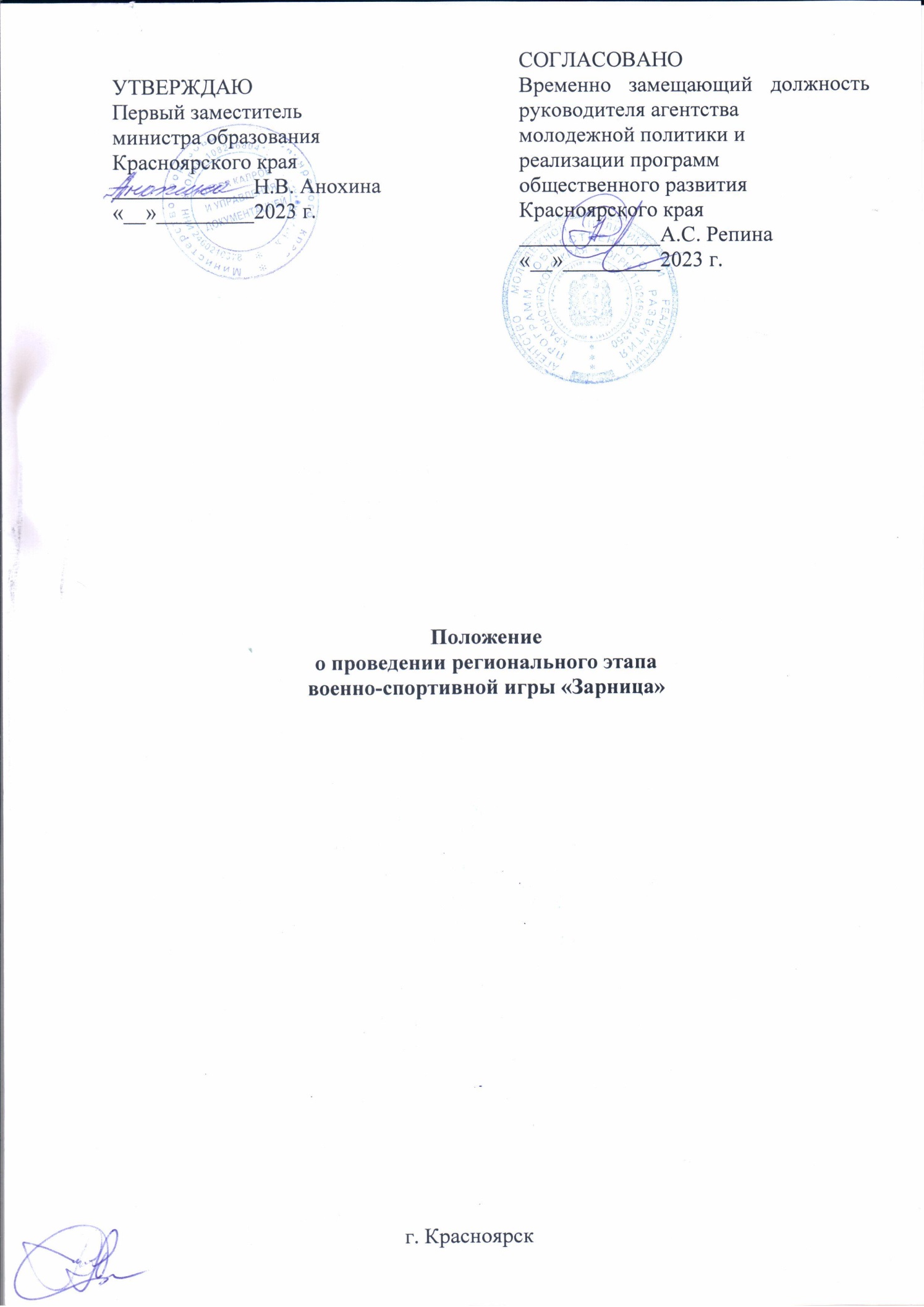 Общие положенияВоенно-спортивная игра «Зарница» (далее – игра «Зарница») проводится 
с целью совершенствования системы патриотического воспитания, обеспечивающей формирование у граждан Российской Федерации прочных основ патриотического сознания, чувства верности долгу по защите своего Отечества, готовности к выполнению конституционных обязанностей; содействия становлению активной гражданской позиции у современной молодёжи.	Основные задачи:	совершенствование системы патриотического воспитания 
в Красноярском крае;	формирование чувства ответственности, гражданского долга, высоких этических принципов и духовного единства молодёжи;	воспитание готовности к достойному и самоотверженному служению обществу, своей стране, выполнению обязанностей по защите Отечества;	подготовка юношей к службе в Вооружённых Силах РФ;	развитие инициативы, самостоятельности мышления, способности 
к критическому анализу событий военно-политической истории;	создание атмосферы товарищеской взаимопомощи и выручки;	психологическая подготовка к преодолению трудностей, выработка навыков действовать в экстремальных ситуациях;	физическое совершенствование, военно-прикладная и техническая подготовка подростков;	воспитание ответственного отношения к учёбе, общественной и трудовой активности, формирование высоких нравственных качеств: инициативы 
и самостоятельности, сознательной дисциплины, товарищества и дружбы, коллективизма, воли, смелости, находчивости и выносливости;	углубленное изучение молодежью истории Отечества, истории Российской Армии;	формирование команды для участия во Всероссийской детско-юношеской военно-спортивной игре «Зарница».Место и сроки проведенияВоенно-спортивная игра «Зарница» проводится в 3 этапа:	1 этап игры (школьный) – игры среди классов муниципальных и частных общеобразовательных организаций Красноярского края, краевых государственных общеобразовательных организаций проводятся январь-март 2023 года согласно положениям, утвержденным директорами школ, руководителями краевых организаций.	2 этап игры (муниципальный) – игры в муниципальных образованиях проводятся апрель-май 2023 года согласно положениям, утвержденными органами местного самоуправления.	3 этап игры (региональный) – состоится с 14 по 17 июня 2023 года 
в п.г.т. Емельяново по адресу: Красноярский край, Емельяновский район, 
п.г.т. Емельяново, ул. Парковая, участок №1, региональный центр патриотического воспитания «Юнармия». Руководство проведением соревнованийОбщее руководство подготовкой и проведением игры «Зарница» осуществляют министерство образования Красноярского края 
и агентство молодежной политики и реализации программ общественного развития Красноярского края.Ответственность за подготовку и проведение соревнований 1 этапа игры «Зарница» (школьного) возлагается на директоров школ, руководителей краевых организаций при поддержке молодежных центров. Ответственность за подготовку и проведение соревнований 2 этапа игры «Зарница» (муниципального) возлагается на органы местного самоуправления городских округов и муниципальных районов при поддержке муниципальных молодежных центров. Непосредственная ответственность за проведение 3 этапа игры «Зарница» (регионального) возлагается на краевое государственное автономное образовательное учреждение дополнительного образования «Краевая детско-юношеская спортивная школа» (далее – КДЮСШ), краевое государственное автономное учреждение «Дом офицеров».Требования к участникам и условия их допускаСостав команды на всех этапах игры «Зарница» – 7 участников (5 юношей и 2 девушки) и 1 представитель. Возраст участников 11-13 лет. Участникам команды на 01 октября 2023 года не должно исполниться 14 лет.К участию в 1 этапе игры «Зарница» (школьный) допускаются обучающиеся образовательных учреждений, клубов военно-спортивной 
и военно-патриотической направленности Красноярского края. К участию во 2 этапе игры «Зарница» (муниципальный) допускаются обучающиеся образовательных учреждений, клубов военно-спортивной 
и военно-патриотической направленности Красноярского края. На 3 этап игры «Зарница» (региональный) будут приглашаться 21 команда по итогам отчетов о проведении муниципального этапа.Отчеты о проведении соревнований 2 этапа игры «Зарница» (муниципального), направляются до 25 мая 2023 года по электронному адресу: kdush@bk.ru.Для участия во всероссийском этапе допускается команда-победитель регионального этапа, в случае отсутствия возможности ее участия 
на всероссийском этапе направляется команда по решению организаторов регионального этапа игры «Зарница». Обучающиеся, являющиеся гражданами других государств, допускаются
 к краевым соревнованиям равно как и дети – граждане Российской Федерации. Участники каждой команды должны иметь единую форму одежды (военную и спортивную), соответствующую погодным условиям на период соревнований.Заявки на участие	 Заявки для участия в региональном этапе игры «Зарница», направляются 
до 02 июня 2023 года по электронному адресу: kdush@bk.ru (форма заявки – приложение № 2). 	Одновременно с заявкой на участие в соревнованиях в КДЮСШ направляется заявка на питание и размещение участников (форма заявки – приложение № 5).В день приезда в комиссию по допуску участников к соревнованиям представителями команд предоставляются следующие документы:1. Приказ о командировании с указанием ответственного за жизнь 
и здоровье детей.	2. Именная заявка от командирующей организации по установленной форме (Приложение № 4). Виза и печать врача должны быть проставлены напротив фамилии каждого заявленного участника соревнований, под заявкой. Медицинский допуск заверяется подписью должностного лица и печатью медицинского учреждения.	3. Свидетельство о рождении (в оригинале) на каждого участника. 	4. Справку (билет) обучающегося с фотографией, заверенную подписью директора общеобразовательного учреждения и печатью.	5. Страховой полис обязательного медицинского страхования на каждого участника (оригинал).	6. Договор о страховании жизни и здоровья от несчастных случаев 
на каждого участника (оригинал). Страхование участников за счёт командирующих организаций.	7. Согласие родителей на обработку персональных данных
 (Приложение № 5).VI.	Программа соревнованийПрограмма проведения 1 этапа (школьного) и 2 этапа (муниципального) игры «Зарница» в муниципальных образованиях  края формируется 
в соответствии с данным положением с учетом условий, возможностей 
и традиций данной территории.3 этап игры «Зарница» (региональный) проводится по следующей программе:- «Страницы истории Отечества»;- «Готов к труду и обороне»;- «Красив в строю, силен в бою»;- «Огневой рубеж»;- «Военизированная эстафета»;- «Первая доврачебная помощь».Условия проведения игры «Зарница», могут быть частично изменены Главной судейской коллегией (далее ГСК) по результатам совещания 
с представителями команд и с учетом условий проведения соревнований.Отчёты о проведении соревнований предоставляются главной судейской коллегией в КДЮСШ в трёхдневный срок после проведения соревнований.Условия подведения итоговИтоги 1 этапа игры «Зарница» (школьный) подводятся в соответствии 
с Положениями, утвержденными директорами школ, руководителями краевых организаций.Итоги 2 этапа игры «Зарница» (муниципальный) подводятся 
в соответствии с Положениями о проведении соревнований в муниципальных образованиях.Место команды в общем зачете 3 этапа игры «Зарница» (регионального) определяется по наименьшей сумме мест, занятых командой в зачетных 6 видах программы игры «Победа». При равенстве суммы мест-очков преимущество получает команда:по наибольшему количеству занятых 1 мест, затем 2 мест, затем 3 мест;по результату военизированной эстафеты;далее по решению главной судейской коллегии.Команды, не имеющие результатов в видах программы, занимают последнее место и дополнительно 5 очков.НаграждениеКоманды, занявшие I, II, III места в общем зачёте регионального этапа, награждаются грамотами и кубками. Участники команд, занявшие I, II, III места в общем зачёте, награждаются грамотами, медалями и подарками.	Команды, занявшие I, II, III места по видам программы («Страницы истории Отечества», «Красив в строю, силен в бою», «Первая доврачебная помощь», «Военизированная эстафета», «Готов к труду и обороне», «Огневой рубеж»), награждаются грамотами и кубками.	Участники, занявшие I, II, III места в индивидуальных видах программы (бег 2000 метров, подтягивание из виса на перекладине, сгибание и разгибание рук в упоре лёжа, поднимание туловища из положения лёжа на спине, стрельба из положения сидя, неполная разборка и сборка автомата Калашникова), награждаются грамотами и медалями.IX. Условия финансирования	Расходы, связанные с организацией и проведением 1 и 2 этапов игры «Зарница», несут органы местного самоуправления городских округов, муниципальных районов и муниципальных округов Красноярского края.	Расходы, связанные с организацией и проведением 3 этапа игры «Зарница» (региональный), обеспечивают:	а) командирующие организации:	проезд команд к месту проведения 3 этапа игры «Зарница» 
и обратно;	питание в пути;	экипировка команд; 	оплата договора страхования от несчастного случая.	б) КГАУ «Дом офицеров»:	предоставление спортивных сооружений;	размещение участников и представителей во время соревнований;хозяйственные расходы.в) КДЮСШ:	организация торжественного открытия и закрытия игры;	оплата работы судейских и комендантских бригад;	обеспечение автотранспортом;	награждение;	канцелярские принадлежности;          медицинское обслуживание;	питание участников.	X. Обеспечение безопасности участников и зрителейОбеспечение безопасности участников и зрителей на спортивных соревнованиях осуществляется согласно требованиям Правил обеспечения безопасности при проведении официальных спортивных соревнований, утвержденных постановлением Правительства Российской Федерации 
от 18 апреля 2014 года № 353.При проведении спортивных соревнований вне объектов спорта, обеспечение безопасности участников и зрителей осуществляется согласно требованиям Правил обеспечения безопасности при проведении официальных спортивных соревнований, утвержденных постановлением Правительства Российской Федерации от 18 апреля 2014 года № 353, 
а также правилам видов спорта.Участие в соревнованиях осуществляется только при наличии договора (оригинал) о страховании жизни и здоровья, который предоставляется
в комиссию по допуску участников. Страхование участников может осуществляться за счет бюджетных и внебюджетных средств в соответствии 
с действующим законодательством Российской Федерации и субъектов Российской Федерации.Соревнования не проводятся без медицинского обеспечения. Медицинское обеспечение осуществляется на основании приказа Министерства здравоохранения Российской Федерации от 23.10.2020
№ 1144н «Об утверждении порядка организации оказания медицинской помощи лицам, занимающимся физической культурой и спортом (в том
числе при подготовке и проведении физкультурных мероприятий 
и спортивных мероприятий), включая порядок медицинского осмотра лиц, желающих пройти спортивную подготовку, заниматься физической культурой 
и спортом в организациях и (или) выполнить нормы испытаний (тестов)  Всероссийского  физкультурно–спортивного  комплекса «Готов
к труду и обороне» (ГТО)» и форм медицинских заключений о допуске 
к участию в физкультурных и спортивных мероприятиях».При организации и проведении соревнований обязательным является соблюдение организаторами положений Регламента по организации 
и проведению официальных физкультурных и спортивных мероприятий 
на территории Российской Федерации в условиях сохранения рисков распространения COVID-19, утвержденного Министерством спорта Российской Федерации и Главным государственным санитарным врачом Российской Федерации от 31.07.2020, (в редакции от 12.11.2021). КГАОУ ДО «КДЮСШ  в срок до 30 календарных дней до дня начала проведения официальных спортивных соревнований уведомляет соответствующий территориальный орган Министерства внутренних дел Российской Федерации о месте, дате и сроке проведения таких соревнований 
и незамедлительно сообщает об изменении указанной информации в целях обеспечения общественного порядка и общественной безопасности 
и соблюдения административных запретов на посещение мест проведения официальных спортивных соревнований в дни их проведения.	Перевозка участников осуществляется транспортным средством
в соответствии с Правилами организованной перевозки группы детей автобусами, утвержденными постановлением Правительства Российской Федерации от 23.09.2020 № 1527.		При перевозке групп детей необходимо руководствоваться «Памяткой организаторам по перевозке групп детей автобусами», «Пошаговой инструкцией по организации перевозки групп детей автобусами», размещенных 
на официальном сайте Главного управления по обеспечению безопасности дорожного движения Министерства внутренних дел Российской Федерации (Госавтоинспекция МВД России), а также на краевом спортивном портале kraysport.ru в разделе «Документы» и на официальном сайте министерства образования Красноярского krao.ru в разделах «Безопасность детей на дорогах», «Летняя оздоровительная кампания, нормативные документы».XI. Страхование участниковВсе участники команды должны иметь страховые полисы обязательного медицинского страхования и договоры (оригиналы) страхования от несчастных случаев, жизни и здоровья. Страхование участников может производиться
 за счет бюджетных и внебюджетных средств в соответствии с действующим законодательством Российской Федерации и субъекта Российской Федерации.XII. ПротестыПротест по нарушению правил видов спорта и (или) видов программы настоящего положения может быть подан представителем команды 
в письменном виде на имя главного судьи по виду программы 
с указанием пунктов правил вида спорта или вида программы настоящего Положения, которые протестующий считает нарушенными, даты и точного времени подачи протеста. Протест оформляется в течение 30 минут после окончания вида программы. Протесты на спортсменов, не соответствующих требованиям 
по допуску, подаются главному судье соревнований или представителю КДЮСШ не позднее, чем за 30 минут после окончания вида программы соревнований.Несвоевременно поданные и незафиксированные в протоколах протесты 
не рассматриваются. Решение по протесту излагается в виде резолюции 
на протесте,  с указанием пункта в положении. Если решение главного судьи по поданному протесту не удовлетворяет протестующего, он вправе подать апелляцию в адрес организаторов. Справочная информация о проведении игры «Зарница»по тел. 8(391) 2211054Положение является официальным вызовом на соревнования.Приложение № 1к положению о проведении военно-спортивной игры «Зарница»Условия проведения конкурсов и соревнований	 «Страницы истории Отечества» (Великая Отечественная война 1941-1945 годов)	Участвует вся команда (7 участников). Конкурс состоит из 5 туров (этапов). Для обсуждения и ответов на вопросы каждого тура (этапа) команде отводится 5 минут. Ответы подаются в письменном виде.Правильные полные ответы и правильно выполненные задания оцениваются по 10-бальной системе за каждый этап, все баллы суммируются.1-й тур (этап) – Определить по фотоматериалам воинские звания и знаки различия периода Великой Отечественной войны.	2-тур (этап) – Определить по фотоматериалам города-герои Великой Отечественной войны.3-тур (этап) – «Война и культура» (Определить авторов, названия картин, кинофильмов, художественных произведений).4-тур (этап) – Определить по схеме-карте основные битвы Великой Отечественной войны.5-тур (этап) – «Боевые награды» (Определить по фотоматериалам ордена 
и медали, появившиеся в годы Великой Отечественной войны).Побеждает команда, набравшая наибольшую сумму баллов. При равенстве суммы баллов предпочтение отдаётся команде, которая выполнит задание быстрее по времени.	«Готов к труду и обороне»	Участвует вся команда (7 участников). Соревнования проводятся в целях подготовки участников команды к выполнению испытаний Всероссийского физкультурно-спортивного комплекса «готов к труду и обороне» (далее «ГТО»).	Соревнования состоят из испытаний III-IV ступени «ГТО». Итоги 
по каждому испытанию подводятся отдельно. Сумма баллов, набранных всеми участниками команды, является итоговым результатом команды.	Бег 2000 метров	Бег на выносливость проводится по беговой дорожке стадиона или любой ровной местности. Выполняется с высокого старта на беговой дорожке. Результат фиксируется с помощью секундомера с точностью до 0,01 секунды.	Подтягивание из виса на высокой перекладине для юношей	Подтягивание на высокой перекладине выполняется из исходного положения (ИП) – вис хватом сверху, кисти рук на ширине плеч, руки, туловище и ноги выпрямлены, ноги не касаются пола, ступни вместе. Из ИП необходимо подтянуться так, чтобы подбородок оказался выше перекладины, опуститься в вис до полного выпрямления рук, зафиксировать это положение в течение 1 секунды.	Засчитывается количество правильно выполненных (за 2 минуты) подтягиваний.Ошибки:- подбородок тестируемого оказался ниже уровня грифа перекладины;- подтягивание осуществляется рывками или мхами ног (туловища);- широкий хват при выполнении исходного положения;- отсутствие фиксации ИП в течение 1 сек.;- совершение «маятниковых» движений с остановкой;- при принятии ИП руки согнуты в локтевых суставах;- явно видимое поочередное (неравномерное) сгибание рук.	Сгибание и разгибание рук в упоре лежа для девушек	Исходное положение – упор лежа на полу. Голова, туловище и ноги составляют прямую линию. Сгибание рук выполняется до касания грудью предмета высотой не более , не нарушая прямой линии тела, а разгибание производится до полного выпрямления рук при сохранении прямой линии тела. Стопы упираются в пол без опоры. Дается одна попытка. Пауза между повторениями не должна превышать 3 секунд. Засчитывается количество правильно выполненных (за 2 минуты) сгибаний и разгибаний рук, фиксируемых счетом судьи в ИП.Ошибки:- касание пола коленями, бедрами, тазом;- нарушение прямой линии «плечи-туловище-ноги»;- отсутствие фиксации ИП в течение 0,5 сек.	Подъем туловища из положения лежа на спине 	Исходное положение – лежа на спине, руки за головой, пальцы в «замок», ноги согнуты в коленях, ступни закреплены (партнер по команде руками фиксирует голеностопный сустав участника выполняющего упражнение). 	Участник выполняет максимальное количество подниманий (за 2 минуты), касаясь локтями бедер (коленей), с последующим возвратом в ИП. Засчитывается количество правильно выполненных подниманий туловища. Для выполнения испытания могут создаваться пары, один из участников выполняет упражнение, другой удерживает его ноги за ступни и голени. Затем участники меняются местами.Ошибки:- отсутствие касания локтями бедер (коленей);- отсутствие касания лопатками мата;- пальцы разомкнуты «из замка»;- смещение таза;- изменение прямого угла согнутых ног.	Стрельба из положения сидя с опорой локтей о стол, дистанция 10 м. (очки): из пневматической винтовки с открытым прицелом/ из пневматической винтовки с диоптрическим прицелом, либо «электронного оружия»	Выполняется участниками на дистанции 10 метров по мишени № 8. Участнику дается три пробных и пять зачетных выстрелов. Время выполнения испытания – 10 минут.	Время на подготовку – 3 минуты.	Участник обязан:- выполнять все команды руководителя стрельбы (судьи);- держать оружие стволом только в направлении линии мишеней;- стрелять только после команды «Огонь!» и до команды «Отбой!» или «Прекратить стрельбу!»;- докладывать руководителю стрельбы (судье) о неисправности оружия;- прекратить стрельбу при появлении в огневой зоне человека или животного;- по окончании стрельбы аккуратно положить оружие стволом в направлении линии мишеней;- бережно относиться к оружию и оборудованию.	Участникам запрещается: - занимать огневую позицию, брать оружие, прицеливаться и производить стрельбу без команды руководителя стрельбы (судьи);- прицеливаться и направлять оружие на людей и в стороны от оси, перпендикулярной линии мишеней;- касаться спускового крючка до прицеливания и после завершения стрельбы;- шуметь и отвлекаться на исходном и огневом рубежах.	Ошибки, в результате которых испытание не засчитывается:- участник вышел на огневой рубеж без команды руководителя стрельбы (судьи);- участник зарядил оружие без команды руководителя стрельбы (судьи);- участник произвел выстрел без команды руководителя стрельбы (судьи);- участник произвел выстрелы не в свою мишень.	Участники, допустившие нарушение правил безопасности, к дальнейшей стрельбе не допускаются.	«Красив в строю, силен в бою» 	Участвует вся команда (7 участников). Форма одежды парадная. Проводится поэтапно на трех рабочих местах.	Рабочее место № 1. Действие в составе отделения на месте. Построение 
в одно шереножный строй: Команды подаёт командир отделения. Оцениваются:- внешний вид;- доклад судье о готовности к смотру, ответ на приветствие;- выполнение смыкания, размыкания;- перестроение из одной шеренги в две и обратно;- поворот на месте;- действия командира отделения.	Рабочее место № 2. Одиночная строевая подготовка. 	Судьи определяют по 2 представителя от каждого отделения, которые 
по команде командира отделения показывают строевые приемы:- выход из строя, строевая стойка;- повороты на месте;- движения строевым шагом;- повороты в движении;- воинское приветствие в движении;- подход к начальнику и отход от него.Баллы двух участников суммируются и делятся на 2. 	Рабочее место № 3. Действия в составе отделения в движении.	Построение в две шеренги. Доклад судье на рабочем месте о готовности 
к смотру. Перестроение в колонну по два. Выполнение строевых приемов 
в движении:- движение строевым шагом;- повороты в движении;- перестроение отделения из колонны по два, в колонну по одному и обратно;- выполнение воинского приветствия в движении;- исполнение строевой песни;- действие командира отделения в управлении строем.Все строевые приемы, включенные в программу конкурса, выполняются 
1-2 раза в соответствии со Строевым Уставом ВС РФ (приказ Минобороны России от 11 марта 2006 г. №111). На каждом этапе отделению отводится 
до 7 минут. Каждый элемент (прием) программы оценивается по 10-бальной системе, все баллы суммируются. Побеждает команда, набравшая наибольшую сумму баллов. Если элемент не выполнен в контрольное время, ставится оценка «0». Победителем в конкурсе считается команда, набравшая наибольшее количество баллов на всех рабочих местах. При равенстве баллов приоритет отдается команде: - с наибольшим кол-вом баллов на рабочем месте 3;- с наибольшим кол-вом 10-бальных оценок во всём виде программы;- с наибольшим кол-вом 9-бальных оценок во всём виде программы и т.д.	«Огневой рубеж»	Участвует вся команда (7 участников). Конкурс состоит из испытаний.	Неполная разборка и сборка автомата КалашниковаУчастник команды стоит перед столом, на котором лежит автомат Калашникова. Неполная разборка и сборка автомата Калашникова выполняется слитно, без остановки секундомера. Выполнение испытания начинается по команде судьи: «К разборке-сборке – приступить», одновременно включается секундомер. Секундомер останавливают после того, как собранный автомат касается поверхности стола, и участник команды докладывает: «Готов». Порядок разборки: отделить «магазин», проверить нет ли патрона в патроннике (снять автомат с предохранителя, отвести рукоятку затворной рамы назад, отпустить рукоятку, спустить курок с боевого взвода, 
при положении автомата под углом 45-60 градусов от поверхности стола), вынуть пенал с принадлежностями, отделить шомпол, крышку ствольной коробки, пружину возвратного механизма, затворную раму с газовым поршнем 
и затвором, отделить затвор из затворной рамы, отделить газовую трубу
со ствольной накладкой. Сборка осуществляется в обратном порядке. (После присоединения крышки ствольной коробки спустить курок с боевого взвода 
в положении автомата 45-60 градусов от поверхности ствола и поставить автомат на предохранитель).Каждому участнику фиксируется время разборки и сборки автомата. Зачет по 6 лучшим результатам. При нарушении последовательности штраф 
5 сек за каждый элемент. Автомат не кидать.	«Военизированная эстафета»Соревнование командное. Участвует вся команда (7 участников). Форма одежды: военная или спортивная (закрывающая локти и колени). Дистанция – 400 м. Исходное положение - стоя в колодце. Действия 
в последовательности: метнуть учебную гранату массой 
600 г из траншеи на 15 м по стенке (проломам) или по площадке 1х2,6 м перед стенкой (засчитывается прямое попадание); при непопадании в цель первой гранатой продолжать метание, но не более трех гранат до поражения цели 
(в случае непопадания гранатой в цель к общему времени, затраченному 
на выполнение упражнения, прибавляется 10 секунд); выскочить из колодца, пробежать 100 м по дорожке по направлению к линии начала полосы; обежать флажок; стрельба из пневматической винтовки с дистанции 10 м из положения стоя с руки по мишени – кругу диаметром 40 мм – выполняется 3 выстрела, 
в случае промаха участник пробегает штрафной круг (40 м) и продолжает эстафету: перепрыгнуть ров шириной 2,0 м; пробежать по проходам лабиринта; перелезть через забор; преодолеть три ступени разрушенной лестницы 
с обязательным касанием двумя ногами земли между ступенями, пробежать 
под четвёртой ступенью; пролезть в пролом стенки; соскочить в колодец; выскочить из колодца; прыжком преодолеть стенку; пробежать по буму 
и заступить; пробежать 30 м. и, обежав флажок, пробежать в обратном направлении 100 м по дорожке; передать эстафету касанием следующему участнику, находящемуся в колодце. Результат эстафеты фиксируется в момент пересечения последним участником команды линии финиша.	Победителем считается команда, показавшая наименьшее время прохождения. При нарушении прохождения дистанции членом команды. Участник возвращается  в начало, где имело место нарушение, для повторного выполнения упражнения. 	«Первая доврачебная помощь»	Участвует вся команда (7 участников). Команде необходимо выполнить одно теоретическое и практические задания. 	Теоретическое задание включает в себя тест в форме вариантов ответа по следующим темам из числа предложенных:- оказание первой помощи при кровотечениях различного типа;- оказание первой помощи при травмах позвоночника;- оказание первой помощи при переломах и ушибах конечностей;- оказание первой помощи при травме головы;- оказание первой помощи при термических ожогах;- оказание первой помощи при обморожениях;- оказание первой помощи при отравлении угарным газом;- оказание первой помощи при укусе животных, ядовитых насекомых и змей;- действия при солнечном ударе и перегреве организма (гипотермии).	Время выполнения теста – 10 минут. За каждый верный ответ на задания теста команда получает 1 балл.	Для выполнения практического задания команда вытаскивает карточку, на которой обозначена одна из следующих ситуаций:- первая доврачебная помощь при закрытом переломе костей у голени без кровотечения;- остановка артериального кровотечения наложением жгута;- первая доврачебная помощь при травме шейного отдела позвоночника и позвоночника;- первая доврачебная помощь при открытом переломе конечности сопровождающийся кровотечением.	После получения карточки команда сразу приступает к выполнению практического задания. Максимальное время на выполнение практического задания – 15 минут. По готовности Командир команды поднимает руку, и судья производит оценку выполнения практического задания.Штрафные баллы:- нарушение алгоритма оказания первой помощи – 3 балла;- перепутана конечность- 30 баллов;- не наложен жгут – 30 баллов;- ошибки при наложении жгута – 2 балла; -  не указано время наложения жгута – 3 балла;- неосторожное обращение с пострадавшим – 2 балла;- ошибки при наложении повязки – 2 балла;- отсутствие иммобилизации конечности – 20 баллов;- неверно выполненная иммобилизация конечности – 3 балла;- выбрано неправильное положение при транспортировке пострадавшего – 2 балла;- при черепно-мозговой травме пострадавший не перевернут на бок или на живот – 3 балла.	Победителем считается команда, набравшая наименьшее количество штрафных баллов. Команда, не уложившаяся в контрольное время, занимает место, следующее по рейтингу за всеми командами, справившимися 
с практическим заданием.Приложение № 2к положению о проведении военно-спортивной игры «Зарница»Предварительная заявкана участие в военно-спортивной игре «Зарница»Команда __________________________________________________________(полностью названия образовательного учреждения, направляющего команду, территория)в составе: ______ чел.,руководитель_______________________________________________________(указать фамилию, имя, отчество руководителя полностью, контактный телефон)__________________________________________________________________________________________________________________________подтверждает участие в военно-спортивной игре «Зарница»  в п.г.т. Емельяново
 14-17 июня 2023 года.Команда прибудет____________________________________________________			 (указать дату, время,  вид транспорта, на котором прибудет команда)Руководитель образовательного учреждения						 _________________  /____________________ подпись,			Ф.И.О.ПечатьПриложение № 3к положению о проведении военно-спортивной игры «Зарница»Угловой штамп или типовой бланкСПРАВКАНастоящей справкой удостоверяется, что со всеми ниже перечисленными членами команды__________________________________________________________________,                                                                                                       (название команды)направленными на военно-спортивную игру «Зарница», проведен инструктаж по следующим темам:Меры безопасности во время движения в транспорте и пешком к месту соревнований.Меры безопасности во время соревнований, противопожарная безопасность.Инструктаж проведен_____________________________________________________(Ф.И.О. полностью, должность)Подпись лица, проводившего инструктаж_______________________________Руководитель команды______________________________________________(Ф.И.О. полностью)Помощник руководителя (тренер)_____________________________________(Ф.И.О. полностью)Приказом №_______от_____________________________ назначены ответственными в пути и во время проведения краевого этапа за жизнь, здоровье и безопасность выше перечисленных членов команды.Печать.Подпись директора, учреждения (организации, клуба)_______________________________________Приложение № 4 к положению о проведении военно-спортивной игры «Зарница»ЗАЯВКАна участие команды___________________________________ в военно-спортивной игре «Зарница» Всего допущено к соревнованиям __________ участников.Врач ___________________________________ (Ф.И.О. полностью)Печать медицинского учреждения.Представитель команды ___________________(Ф.И.О. полностью)Директор ______________________(название образовательного учреждения, Ф.И.О.)Печать образовательного учрежденияАдрес, телефон образовательного учреждения.Дата составления заявкиПриложение № 5к положению о проведении военно-спортивной игры «Зарница»Согласие родителя (законного представителя) на обработку персональных данных участника в военно-спортивной игре «Зарница»Я, ______________________________________________________________________,(Фамилия Имя Отчество)проживающий(-ая) по адресу _________________________________________________,паспорт__________    №  ___________ выдан_______________________________________________________________________________________________________________(кем и когда выдан)телефон_______________________________E-mail:______________________________,даю согласие на обработку персональных данных моего ребенка (опекаемого), ______________________________________________________________________,(Фамилия Имя Отчество)проживающего по адресу ________________________________________________,паспорт (свидетельство о рождении) ___________ № __________________________выдан _______________________________________________________________________________________________________________________________________(кем и когда выдан)« ___» _______________ 20     г.                     _______________ / ____________(подпись)                          (расшифровка)№ п/пФамилия, Имя, ОтечествоЛичная подпись членов команды, с которыми проведен инструктаж№Фамилия, имя, отчество участникаНаименование образовательного учреждения, классДомашний адресСерия, № паспорта(Св-ва о рождении)Число, месяц и год рожд-яВиза и печать врача1234567891011